DOMÁCÍ ÚKOLY 23. - 27. březnaProcvičování: Doporučuji kouknout na následující stránku, kde si můžete na pravé straně zvolit předmět 3. ročníku a konkrétní téma, které chcete procvičovat.www.skolakov.eu_______________________________________________________________________________________PRV - ZÁPIS 3Kvetoucí a nekvetoucí rostliny1. Kvetoucí rostliny- mají květ- největší rostlinná skupina- patří k nim i listnaté keře a stromyNapř.: tulipán, šeřík, jírovec2. Nekvetoucí rostliny- nemají květNapř.: přesličky, mechy, kapradiny a plavuněPRV - ZÁPIS 4Léčivé, jedovaté a chráněné rostliny1. Léčivé rostliny- některé části jsou léčivé- výroba léků nebo čajůNapř.: lípa, bez černý, růže šípková2. Jedovaté rostliny- jsou jedovaté, nedotýkáme se jichNapř.: náprstník, rulík, pryskyřník3. Chráněné rostliny- jsou vzácné, chráněné, nesmíme je trhatNapř.: leknín, koniklec, hlaváček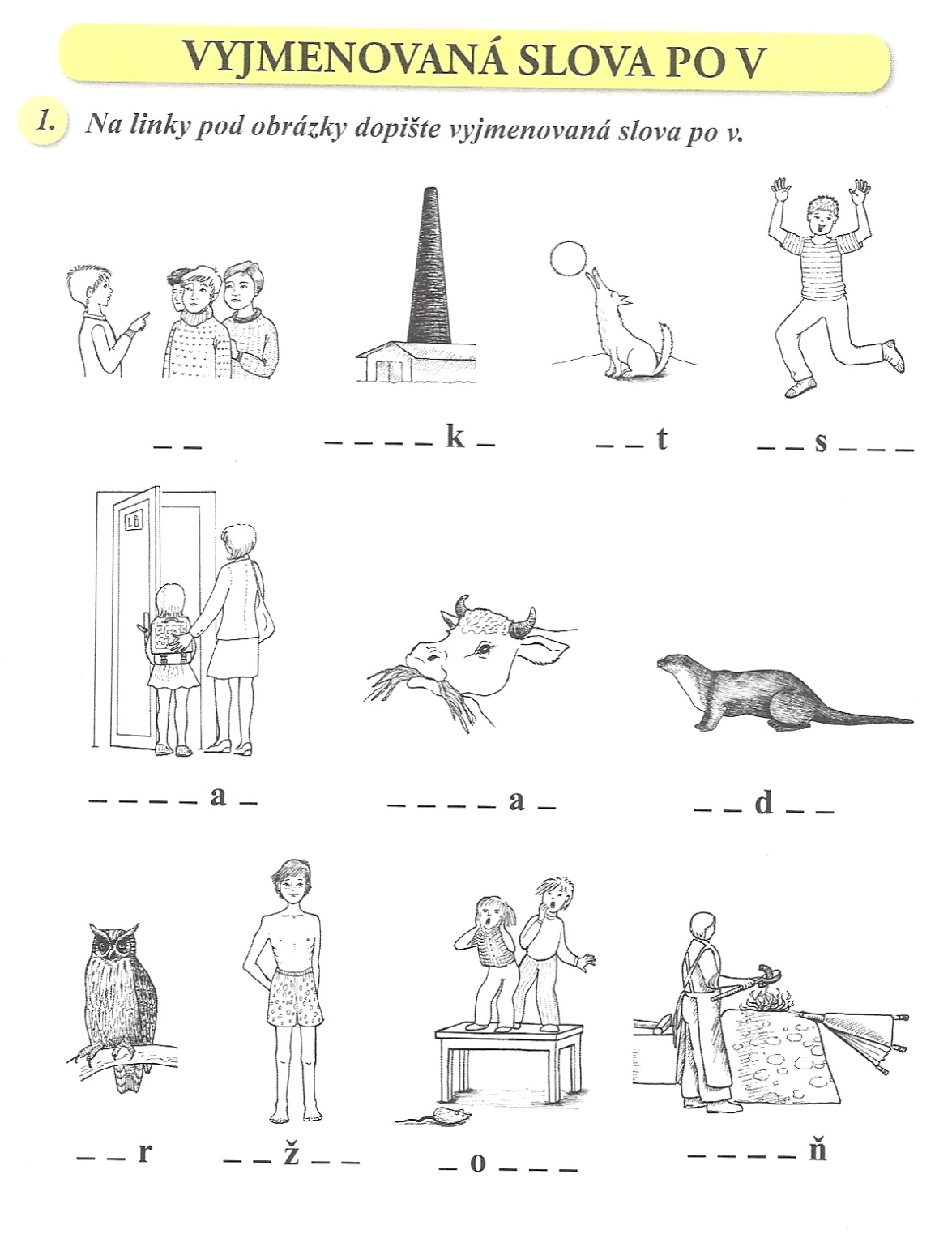 pondělí23.3.Český jazykučebnice str. 54 (nebo 53) - vyjmenovaná slova po V - naučit sevyjmenovaná slova opsat do ČJ1  (pokud máte možnost vytisknout si, přikládám na konec tohoto souboru - nalepte si)Matematika- Násobení deseti - Násobíme tak, že přidáme nulu ( 2 · 10 = ZAKRYJEME SI NULU a vypočítáme jako 2 · 1 = 2 a potom připíšeme jednu nulu.- učebnice str. 124 cv. 1 do M1Prvoukaučebnice str. 40 … opsat zápis, který je na konci tohoto souboru (PRV - ZÁPIS 3)úterý24.3.Český jazykučebnice str. 54 (nebo 53) - vyjmenovaná slova po V - naučit seučebnice str. 54 (nebo 53) - opsat žlutý rámeček do ČJ1Matematika- učebnice str. 124 cv. 4 - modrá a oranžová políčka do M1Anglický jazyk (Foltýn)- pracovní sešit str. 34 cv. 1středa25.3.Český jazykučebnice str. 54 (nebo 53) - vyjmenovaná slova po V - naučit sepracovní sešit str. 45 cv. 1, 2, 3, 4 (horní polovina)Matematika- učebnice str. 124 cv. 4 - zelená a žlutá políčka do M1Prvoukaučebnice str. 41 … opsat zápis, který je na konci tohoto souboru (PRV - ZÁPIS 4)čtvrtek26.3.Český jazykučebnice str. 54 (nebo 53) - vyjmenovaná slova po V - naučit sepracovní sešit str. 45 cv. 1, 2, 3, 4 (dolní polovina)Matematika- učebnice str. 124 cv. 4 - poslední sloupec - růžová políčka do M1Anglický jazyk (Foltýn)- pracovní sešit str. 34 cv. 2 pátek27.3.Český jazyk- opakuj si a říkej nahlas vyjmenovaná slova po B, L, M, P, S, VMatematika- učebnice str. 124 cv. 2 a 3 do M1Anglický jazyk (Foltýn)- opakovat slovíčka učebnice str. 34 